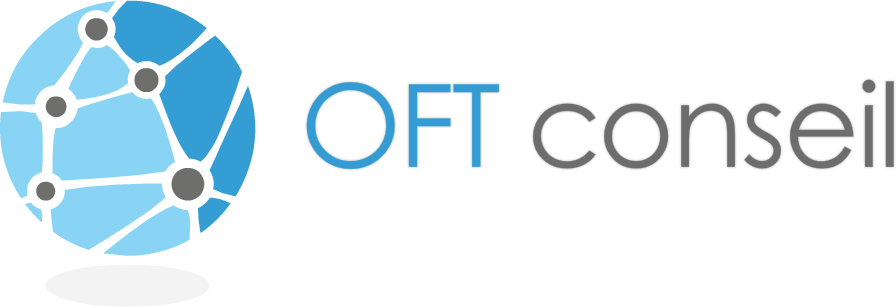 Office français de santé et de bien-être au travail12, rue Gobert75011 Pariswww.oft-conseil.frjosman5@yahoo.frOFT conseil propose à toutes les entreprises publiques et privées, dans toute la France de réaliser des interventions dans le domaine de la santé au travail, au besoin 7 jours sur 7 et 24 heures sur 24. Les collaborateurs et intervenants d’OFT-conseil sont des professionnels de santé (médecins généralistes ou spécialistes, psychologues, infirmières, biologistes, diététiciennes/nutritionnistes, sophrologues, comédiens … tous diplômés en tabacologie ou en addictologie. Ils justifient d’une longue expérience sur le terrain.OFT conseil vous invite à réaliser dans vos établissements les prestations suivantes :A destination des collaborateurs d’entreprises :Aide à l’arrêt du tabac et co-addictions.Conférences sur tout sujet Conférence et entretiens « flash » individuels dans la foulée Entretiens individuels approfondis Entretiens individuels « flash » Entretiens de suivis dans le cadre de protocoles de 6 à 8 entretiens répartis sur 6 à 8 mois  par personne (20 minutes par consultation)Pièce de théâtre « Arrêter de fumer tue » texte de Thomas Bidegain, interprétée par Marc Susbielle (60 minutes) + intervention d’un tabacologue en fin de représentation, suivie d’un échange entre le tabacologue et la salle NB. Nous vous suggérons de lire l’étude ci-dessous : étude récente sur le tabagisme en Francehttp://invs.santepubliquefrance.fr/beh/2016/30-31/2016_30-31_7.htmlLa prévention des risques cardiovasculaires - tests et analyses réalisés sur site. Voir document ci-joint.Hypercholestérolémie (mesure du taux de cholestérol)Tabagisme (test de Fagerström, mesure du monoxyde de carbone dans l’air expiré, test de motivation, test de dépression…)Hypertension (mesure de la tension artérielle)Diabète (test de glycémie)Obésité (poids, taille, IMC et périmètre abdominal)AlimentationInactivité physiqueCette mission intéresse donc tous les employés de l’entreprise qu’ils soient fumeur ou non-fumeursCet atelier organisé comme une journée de santé (de 9h à 17h environ) prévoit un partenariat à 3 :  le Service de santé au travail de l’entreprise ou son service interentreprise (le médecin du travail et/ou les infirmiers et infirmières), à défaut OFT conseil se charge de mobiliser le personnel infirmier nécessaire,  le Professeur Daniel Thomas, ancien Chef du service de Cardiologie à l’Hôpital Pitié-Salpêtrière, ancien Président de la Fédération Française de Cardiologie, et l’équipe de tabacologues, diététiciennes-nutritionnistes, sophrologues et autres professionnels de santé d’OFT conseil. Il est possible de suivre environ 60 personnes dans la journéePour s’assurer de la présence du Professeur Daniel Thomas, il est nécessaire de fixer la date de cette journée à l’avance et dès que possible.Nous pouvons par ailleurs organiser et/ou participer à toutes journées de santé au travail  A destination des professionnels de santé (médecins du travail, infirmières, kinésithérapeutes, chirurgiens-dentistes, pharmaciens …) et en partenariat avec les compagnies d’assurance, les mutuelles et autres organisations :Comprendre le tabagisme pour aider les fumeurs (connaissances théoriques) - Les bienfaits à l’arrêt du tabac.  Comprendre le tabagisme pour aider les fumeurs – Les bienfaits à l’arrêt du tabac (théorie et cas pratiques)  Toutes ces formations sont animées par des experts : médecins généralistes ou spécialistes, nutritionnistes, tabacologues, addictologues, psychologues, biologistes…  Nous pouvons également réaliser des missions diverses sur mesure en fonction de vos souhaits ou de vos impératifs.Pour de plus amples informations sur chacun de ces ateliers et sur les formations dispensées, vous pouvez contacter par téléphone ou par email :Joseph OSMANOFT conseilPrésidentESSEC – DIU de Tabacologie Paris 11 – DIU Cannabis et nouvelles consommations Paris 11.06 15 47 04 00josman5@yahoo.frjoseph.osman@oft-conseil.frNB. Le site www.oft-conseil.fr est également consultable ; vous y trouverez une mine de renseignements divers sur les possibilités qui vous sont offertes.Il est en cours de réévaluation.